На языке программирования Python 2.7ЗАДАЧА 1Составить программу, которая вводит с клавиатуры произвольную числовую матрицу A размером 4х4. Построить по ней матрицу B тех же размеров, используя функцию, согласно которой элементы B[i,j] этой матрицы находятся как суммы элементов матрицы A, схематически изображенных на отрезках, исходящих из элемента A[i,j] рисунка.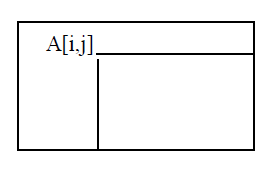 ЗАДАЧА 2Выполнить задание предыдущей задачи 1, заменив функцию процедурой и используя модуль, содержащий эту процедуру для вычисления элементов матрицы B. По рисунку.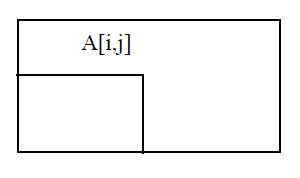 